Hidup adalah kegelapan jika tanpa hasrat dan keinginan....Dan semua hasrat  keinginan adalah buta, jika tidak disertai pengetahuan... Dan pengetahuan adalah hampa jika tidak diikuti pelajaran.... Dan setiap pelajaran akan sia-sia jika tidak disertai cinta....(Kahlil_Gibran)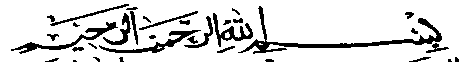 Kupersembahkan karya kecil ini untuk :Ayahanda tercinta Asep Sunarya  dan Ibunda Imas NurinahAdiku tercinta Rifal RinaldiKeluarga besar SutarmaAtas semua dukungan dan doa selama menuntut ilmu”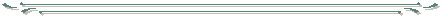 